                                       			     ПРОЄКТ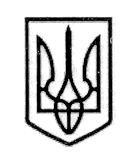 У К Р А Ї Н АСТОРОЖИНЕЦЬКА МІСЬКА РАДАЧЕРНІВЕЦЬКОГО РАЙОНУЧЕРНІВЕЦЬКОЇ ОБЛАСТІВИКОНАВЧИЙ КОМІТЕТР І Ш Е Н Н Я25 червня 2024 року       		                                                  № 171Про утворення міждисциплінарних команд та затвердження їх персональних складів для організації соціального захисту         дітей, які перебувають у складних життєвих обставинах: ***************., *****************., ****************, ****************, ***************, ******************.,***************., *****************, *****************, ******************, ***************Керуючись статтями 32, 34, 52, 73 Закону України «Про місцеве самоврядування в Україні», статтею 4 Закону України «Про органи і служби у справах дітей та спеціальні установи для дітей», законами України «Про охорону дитинства», «Про запобігання та протидію домашньому насильству», «Про соціальні послуги», постановою Кабінету Міністрів України від 24.09.2008 № 866 «Питання діяльності органів опіки та піклування, пов’язаної із захистом прав дитини» (із змінами), постановою Кабінету Міністрів України від 01.06.2020 № 585 «Про забезпечення соціального захисту дітей, які перебувають у складних життєвих обставинах», з метою забезпечення найкращих інтересів дітей, які перебувають у складних життєвих обставинах у звʼязку із тим, що вони зазнали психологічного насильства внаслідок внутрішнього переміщення із зони ведення бойових дій, тимчасово окупованих територій, а також у звʼязку із загибеллю одного з батьків-військовослужбовців в зоні ведення бойових дій, та організації їх соціального захисту в межах Сторожинецької міської ради,Продовження рішення виконавчого комітету Сторожинецької міської ради міської ради від 25.06.2024 р. №171 виконавчий комітет міської ради вирішив:Утворити міждисциплінарні команди та затвердити їх персональні склади з числа суб’єктів організації соціального захисту дітей, які перебувають в складних життєвих обставинах щодо нижчепойменованих дітей, що додається: ************************************************* р.н. та  ********************************* р.н., жителів с. Банилів-Підгірний; ****************************., жительки м. Сторожинець; *********************************** р.н.,  жительки с. Дібрівка;************************** р.н., ******************************* р.н., жителів с. Нова Жадова;************************************ р.н., жительки м. Сторожинець;******************************* р.н. та *************************************р.н., жителів м. Сторожинець; ********************************** р.н., жителя с. Стара Жадова, ********************************* р.н., жительки с. Давидівка.Службі у справах дітей Сторожинецької міської ради (Маріян НИКИФОРЮК) забезпечити організацію та координацію діяльності міждисциплінарних команд.Начальнику відділу документообігу та контролю Миколі БАЛАНЮКУ забезпечити оприлюднення, у встановленому порядку даного рішення. Дане рішення набуває чинності з моменту його оприлюднення.         5. Контроль за виконанням даного рішення покласти на заступника міського голови з питань цифрового розвитку, цифрових трансформацій, цифровізації та з оборонних питань Віталія ГРИНЧУКА.             Сторожинецький  міський  голова             	             Ігор МАТЕЙЧУКВиконавець:Головний спеціаліст Служби у справах дітей				    	    		    Олена БЕРЧУК              Погоджено:	Перший заступник міського голови                                  Ігор БЕЛЕНЧУКСекретар міської ради						    Дмитро БОЙЧУКНачальник відділу організаційної та кадрової роботи                                     Ольга ПАЛАДІЙПровідний спеціаліст юридичного відділу	              Аурел СИРБУУповноважена особа з питань запобігання та виявлення корупції у Сторожинецькій міській раді				    Максим МЯЗІННачальник відділу документообігу        та контролю	                                                                  		     Микола БАЛАНЮКЗАТВЕРДЖЕНОДодаток до рішення виконавчого комітету Сторожинецької міської ради від 25.06.2024 р. № 171ПЕРСОНАЛЬНІ СКЛАДИміждисциплінарних команд з числа суб’єктіворганізації соціального захисту дітей,які перебувають у складних життєвих обставинахДля організації соціального захисту дітей, ********************************** та  ******************************* р.н., жителів с. Банилів-Підгірний, вул. *************, буд. *: Олена БЕРЧУК – головний спеціаліст служби у справах дітей Сторожинецької міської ради;Олена ПАСКАРЮК –  інспектор з соціальних питань та військового обліку відділу соціального захисту населення виконавчого комітету Сторожинецької міської ради;Володимир ПРОКОПЧУК –старший інспектор сектору ювенальної превенції Чернівецького районного управління поліції Головного управління національної поліції в Чернівецькій області;Марія МАНДРИК  – директор Банилово-Підгірнівської гімназіїІван ЗЕЗИЧ – сімейний лікар Банилово-Підгірнівської  АЗПСМ;Для організації соціального захисту дитини, **************************** р.н., жительки м. Сторожинець, вул. ****************:Олена БЕРЧУК – головний спеціаліст служби у справах дітей Сторожинецької міської ради;Надія ІКІМЧУК – завідувач відділення організації надання натуральної, адресної грошової допомоги-фахівець із соціальної роботи Сторожинецького терцентру Сторожинецької міської ради;Володимир ПРОКОПЧУК – старший інспектор сектору ювенальної превенції Чернівецького районного управління поліції Головного управління національної поліції в Чернівецькій області;Олександр КИРСТЮК– директор Сторожинецької гімназії № 2;Людмила ОПАІЦ – сімейний лікар КНП «Сторожинецький ЦПМСД»;Для організації соціального захисту дитини, *********************** р.н.,  жительки с. Дібрівка, вул ******************:Олена БЕРЧУК – головний спеціаліст служби у справах дітей Сторожинецької міської ради;Наталія БЕРСАН – інспектор з соціальних питань та військового обліку відділу соціального захисту населення виконавчого комітету Сторожинецької міської ради;Продовження додатку до рішення виконавчого комітету міської ради від 25.06.2024 р. № 171Володимир ПРОКОПЧУК – старший інспектор сектору ювенальної превенції Чернівецького районного управління поліції Головного управління національної поліції в Чернівецькій області;Тетяна САВЧУК– директор Дібрівської гімназії;Марія ВЕЛЯНСЬКА – сімейний лікар Старожадівської АЗПСМ»;Для організації соціального захисту дітей: ************************* р.н., ************************ р.н., жителів с. Нова Жадова, вул. *******************:Олена БЕРЧУК – головний спеціаліст служби у справах дітей Сторожинецької міської ради;Наталія БЕРСАН – інспектор з соціальних питань та військового обліку відділу соціального захисту населення виконавчого комітету Сторожинецької міської ради;Володимир ПРОКОПЧУК – старший інспектор сектору ювенальної превенції Чернівецького районного управління поліції Головного управління національної поліції в Чернівецькій області;Марина МАЗУР– директор Старожадівського ліцею;Марія ВЕЛЯНСЬКА – сімейний лікар Старожадівської АЗПСМ»;Для організації соціального захисту дитини, ********************** р.н., жительки м. Сторожинець, вул. *************************:Олена БЕРЧУК – головний спеціаліст служби у справах дітей Сторожинецької міської ради;Надія ІКІМЧУК – завідувач відділення організації надання натуральної, адресної грошової допомоги-фахівець із соціальної роботи Сторожинецького терцентру Сторожинецької міської ради;Володимир ПРОКОПЧУК – старший інспектор сектору ювенальної превенції Чернівецького районного управління поліції Головного управління національної поліції в Чернівецькій області;Валентина ТОВСТОЛУГ – директор Харківського ліцею № 31 Харківської міської ради;Тетяна ІЛІКА – сімейний лікар КНП «Сторожинецький ЦПМСД»;Для організації соціального захисту дітей ***************************** р.н. та ******************************* р.н., жителів м. Сторожинець, вул. ******************:Олена БЕРЧУК – головний спеціаліст служби у справах дітей Сторожинецької міської ради;Надія ІКІМЧУК – завідувач відділення організації надання натуральної, адресної грошової допомоги-фахівець із соціальної роботи Сторожинецького терцентру Сторожинецької міської ради;Продовження додатку до  рішення виконавчого комітету міської ради від 25.06.2024 р. № 171Володимир ПРОКОПЧУК – старший інспектор сектору ювенальної превенції Чернівецького районного управління поліції Головного управління національної поліції в Чернівецькій області;Олег СІВАК – директор опорного закладу Сторожинецький ліцей;Ольга ЛАНТУХ – сімейний лікар КНП «Сторожинецький ЦПМСД»;Для організації соціального захисту дитини ********************* р.н., жителя с. Стара Жадова, вул. ******************:Олена БЕРЧУК – головний спеціаліст служби у справах дітей Сторожинецької міської ради;Наталія БЕРСАН – інспектор з соціальних питань та військового обліку відділу соціального захисту населення виконавчого комітету Сторожинецької міської ради;Володимир ПРОКОПЧУК – старший інспектор сектору ювенальної превенції Чернівецького районного управління поліції Головного управління національної поліції в Чернівецькій області;Тетяна ПАПУШЕНКО– директор Стецьківської ЗОШ І-ІІІ ступенів Сумської міської ради;Ірина КУНДІУС – сімейний лікар Стецьківського АЗПСМ»;Для організації соціального захисту дитини *************************** р.н., жительки с. Давидівка, вул. ******************************:Олена БЕРЧУК – головний спеціаліст служби у справах дітей Сторожинецької міської ради;Тетяна ГРИНЧУК – інспектор з соціальних питань та військового обліку відділу соціального захисту населення виконавчого комітету Сторожинецької міської ради;Володимир ПРОКОПЧУК – старший інспектор сектору ювенальної превенції Чернівецького районного управління поліції Головного управління національної поліції в Чернівецькій області;Оксана ГОРЕЦЬКА – директор Давидівської гімназії;Галина РУДЬКО – сімейний лікар Давидівської АЗПСМ».Сторожинецький  міський  голова             	             Ігор МАТЕЙЧУК